Publicado en  el 05/01/2016 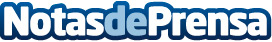 General Motors y Lyft anuncian una alianza para crear una red de vehículos autónomosDatos de contacto:Nota de prensa publicada en: https://www.notasdeprensa.es/general-motors-y-lyft-anuncian-una-alianza Categorias: Internacional Automovilismo Industria Automotriz Innovación Tecnológica http://www.notasdeprensa.es